DOKUMENTASI FOTO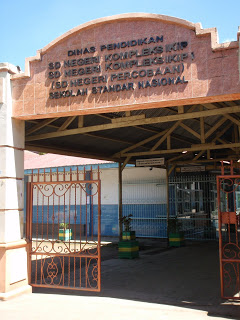 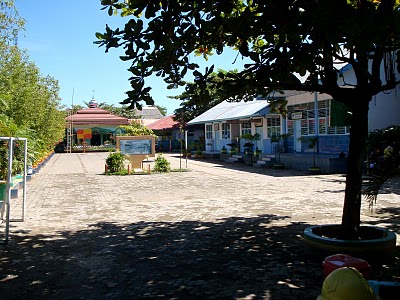 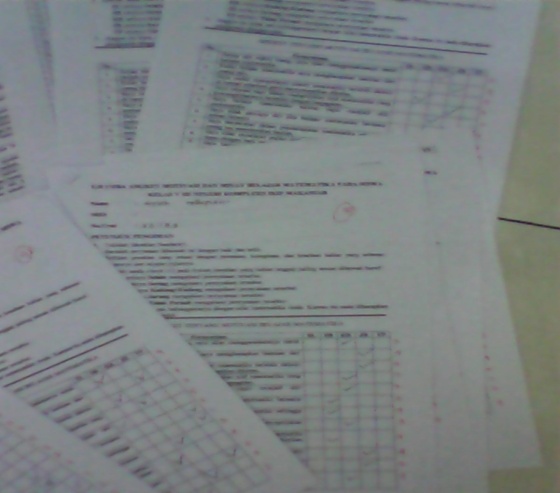 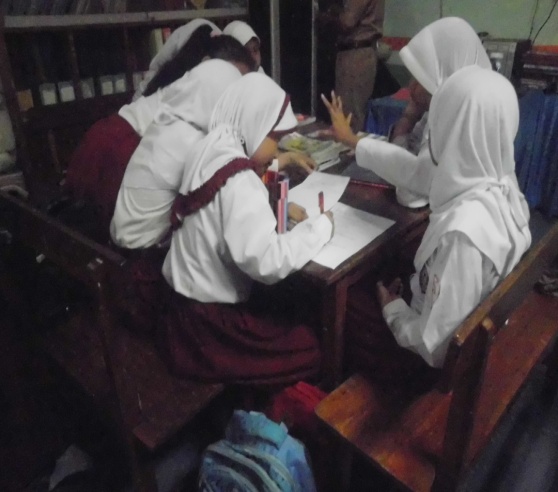 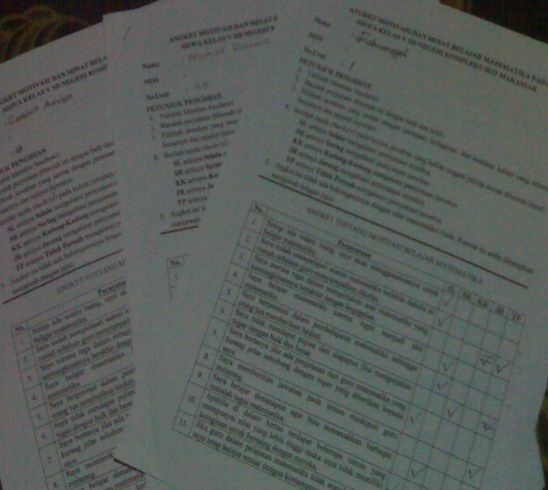 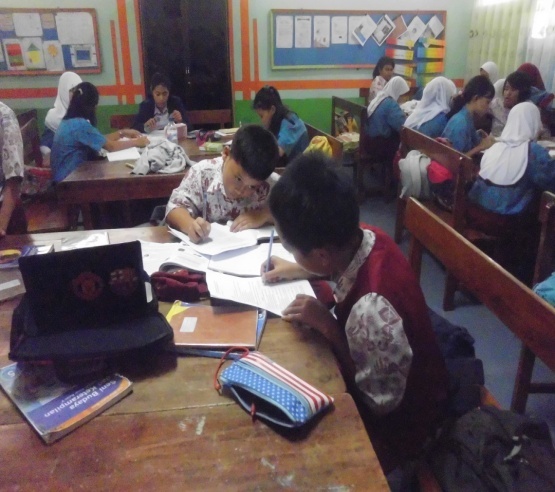 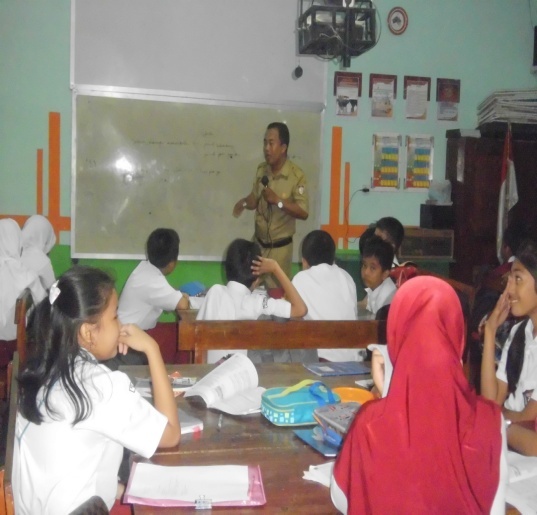 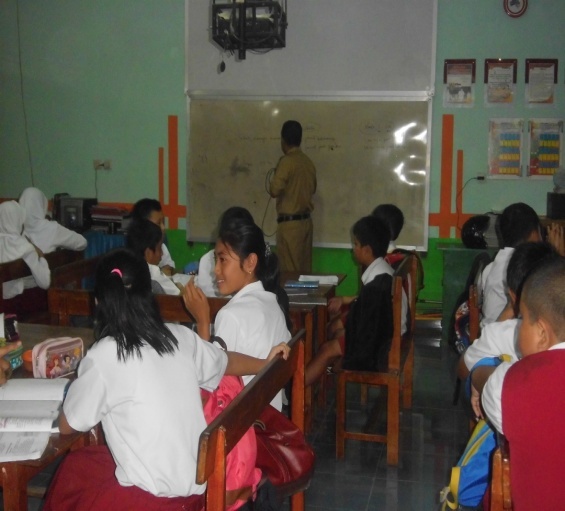 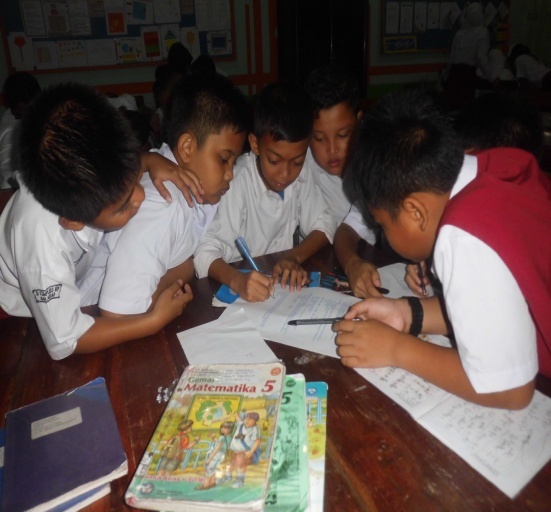 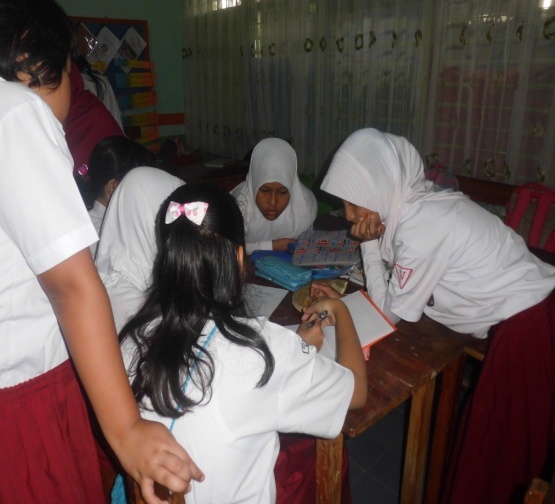 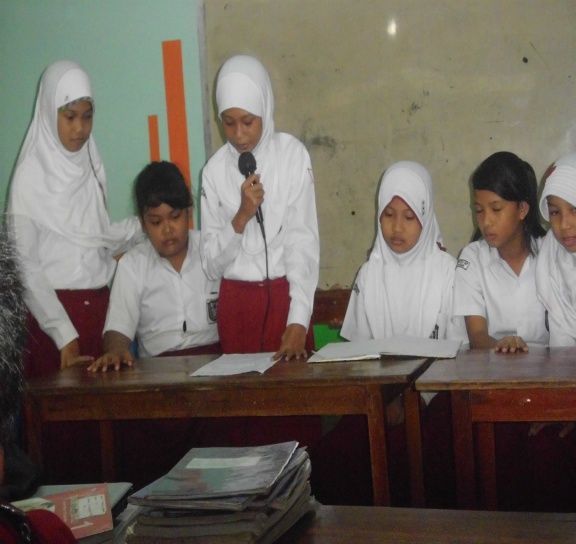 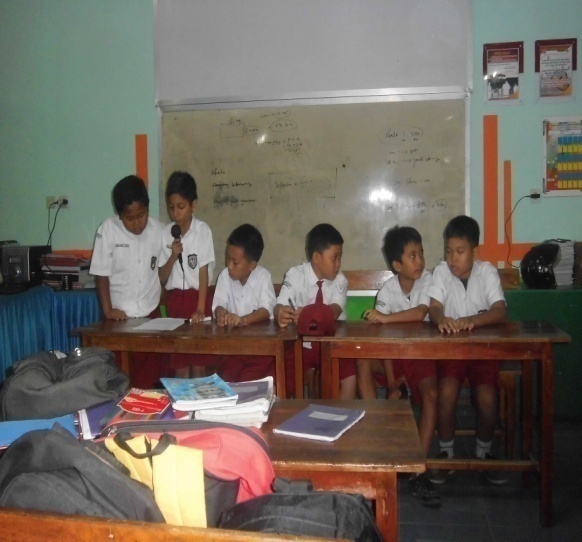 